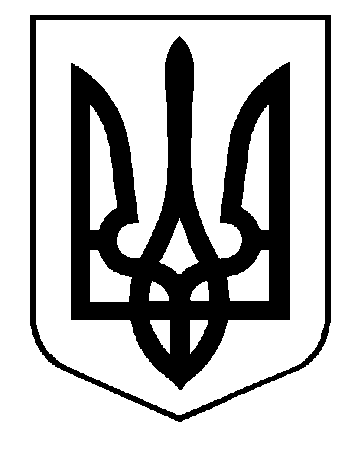 БІЛОЦЕРКІВСЬКА  МІСЬКА  РАДАКиївської областіВИКОНАВЧИЙ  КОМІТЕТР О З П О Р Я Д Ж Е Н Н Я         19 липня 2017 року                        .       м.Біла Церква                              № 83 РПро комісійне обстеження мереж зливової каналізації З метою оперативної та якісної підготовки управлінських рішень щодо запобігання забруднень водних об’єктів розташованих в межах м. Біла Церква відповідно до п.19, 20 ст. 42 Закону Укpаїни «Пpо мiсцеве самовpядування в Укpаїнi», враховуючи рішення виконавчого комітету міської ради від 14 жовтня 2014 року № 382 «Про  створення комісії  з питань виявлення та ліквідації несанкціонованих приєднань та  викидів стоків  громадянами та організаціями до мережі зливової каналізації та безпосередньо в водні об’єкти у місті Біла Церква» та рішення виконавчого комітету міської ради від 02 червня 2017 року № 194 «Про внесення змін в рішення виконавчого комітету міської ради від 14 жовтня 2014 року № 382 «Про  створення комісії  з питань виявлення та ліквідації несанкціонованих приєднань та  викидів стоків  громадянами та організаціями до мережі зливової каналізації та безпосередньо в водні об’єкти у місті Біла Церква»:1. Комісії з питань виявлення та ліквідації несанкціонованих приєднань та  викидів стоків  громадянами та організаціями до мережі зливової каналізації та безпосередньо в водні об’єкти у місті Біла Церква невідкладно обстежити колектори мереж зливової каналізації, які мають безпосередній вихід в водні об’єкти у місті Біла Церква на предмет несанкціонованих  приєднань та викидів стоків власниками домоволодінь та організаціями.До 10 серпня 2017 року.2. Членам комісії – керівникам підприємств, установ, структурних підрозділів міської ради при виявленні порушень негайно вживати вичерпних заходів в межах компетенції щодо їх ліквідації.Постійно3. Комісії про проведену роботу прозвітувати на засіданні виконавчого комітету Білоцерківської міської ради з наданням відповідних пропозицій.22 серпня 2017 року.4. Контроль за виконанням розпорядження залишаю за собою.Міський голова  								 Г.А. Дикий 